COLEGIO DE BACHILLERES DEL ESTADO DE BAJA CALIFORNIA SUR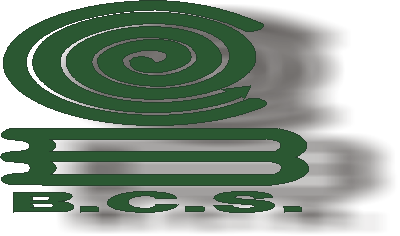 DIRECCIÓN GENERALAÑO SABÁTICO 2023FR-DFD-02-08-P06PROGRAMA 6. ELABORACIÓN DE LIBROS DE TEXTO, CUADERNILLOS DE TRABAJO, MANUALES PARA PRÁCTICAS, ANTOLOGÍAS Y MATERIAL DIDÁCTICONOTA: Ajustarse a los espacios del formato.NOMBRE DEL PARTICIPANTEFECHATIPO DE TRABAJO: Libros de textoCuadernillos de trabajoManuales para prácticasTIPO DE TRABAJO: AntologíasMaterial didácticoDESCRIPCIÓN DEL TRABAJOASIGNATURA(S) (Donde se aplicará)JUSTIFICACIÓNMencione los beneficios que el Colegio obtendrá al ejercer el docente su año sabático.RESUMEN(En qué consiste el trabajo)TIPO DE MATERIAL CALENDARIO DE ACTIVIDADES E INFORMES PARCIALES Y FINAL. A partir de la fecha de inicio del año sabático, hasta la entrega del trabajo señalado. Los informes parciales deberán presentarse en forma trimestral.CALENDARIO DE ACTIVIDADES E INFORMES PARCIALES Y FINAL. A partir de la fecha de inicio del año sabático, hasta la entrega del trabajo señalado. Los informes parciales deberán presentarse en forma trimestral.CALENDARIO DE ACTIVIDADES E INFORMES PARCIALES Y FINAL. A partir de la fecha de inicio del año sabático, hasta la entrega del trabajo señalado. Los informes parciales deberán presentarse en forma trimestral.CALENDARIO DE ACTIVIDADES E INFORMES PARCIALES Y FINAL. A partir de la fecha de inicio del año sabático, hasta la entrega del trabajo señalado. Los informes parciales deberán presentarse en forma trimestral.CALENDARIO DE ACTIVIDADES E INFORMES PARCIALES Y FINAL. A partir de la fecha de inicio del año sabático, hasta la entrega del trabajo señalado. Los informes parciales deberán presentarse en forma trimestral.CALENDARIO DE ACTIVIDADES E INFORMES PARCIALES Y FINAL. A partir de la fecha de inicio del año sabático, hasta la entrega del trabajo señalado. Los informes parciales deberán presentarse en forma trimestral.CALENDARIO DE ACTIVIDADES E INFORMES PARCIALES Y FINAL. A partir de la fecha de inicio del año sabático, hasta la entrega del trabajo señalado. Los informes parciales deberán presentarse en forma trimestral.CALENDARIO DE ACTIVIDADES E INFORMES PARCIALES Y FINAL. A partir de la fecha de inicio del año sabático, hasta la entrega del trabajo señalado. Los informes parciales deberán presentarse en forma trimestral.CALENDARIO DE ACTIVIDADES E INFORMES PARCIALES Y FINAL. A partir de la fecha de inicio del año sabático, hasta la entrega del trabajo señalado. Los informes parciales deberán presentarse en forma trimestral.CALENDARIO DE ACTIVIDADES E INFORMES PARCIALES Y FINAL. A partir de la fecha de inicio del año sabático, hasta la entrega del trabajo señalado. Los informes parciales deberán presentarse en forma trimestral.CALENDARIO DE ACTIVIDADES E INFORMES PARCIALES Y FINAL. A partir de la fecha de inicio del año sabático, hasta la entrega del trabajo señalado. Los informes parciales deberán presentarse en forma trimestral.CALENDARIO DE ACTIVIDADES E INFORMES PARCIALES Y FINAL. A partir de la fecha de inicio del año sabático, hasta la entrega del trabajo señalado. Los informes parciales deberán presentarse en forma trimestral.CALENDARIO DE ACTIVIDADES E INFORMES PARCIALES Y FINAL. A partir de la fecha de inicio del año sabático, hasta la entrega del trabajo señalado. Los informes parciales deberán presentarse en forma trimestral.ACTIVIDAD \ MES123456789101112NOMBRE Y FIRMA DEL PARTICIPANTE